政协泾县委员会办公室2021年度部门决算2022年09月目     录第一部分 政协泾县委员会办公室概况一、主要职责二、机构设置第二部分 政协泾县委员会办公室2021年度部门决算表一、收入支出决算总表二、收入决算表三、支出决算表四、财政拨款收入支出决算总表五、一般公共预算财政拨款支出决算表六、一般公共预算财政拨款基本支出决算表七、政府性基金预算财政拨款收入支出决算表八、国有资本经营预算财政拨款支出决算表第三部分 政协泾县委员会办公室2021年度部门决算情 况说明一、收入支出决算总体情况说明二、收入决算情况说明三、支出决算情况说明四、财政拨款收入支出决算总体情况说明五、一般公共预算财政拨款支出决算情况说明六、一般公共预算财政拨款基本支出决算情况说明七、政府性基金财政拨款收入支出决算情况说明八、国有资本经营预算财政拨款支出情况说明九、其他重要事项情况说明第四部分 名词解释第五部分 附件第一部分 政协泾县委员会办公室概况一、主要职责政协泾县委员会办公室概况一、部门职责1．负责政协主席会、常委会、全会等各类会议和委员 视察、考察等各类活动的安排组织，提高会议和活动组织水 平；2．负责文书工作，承办以政协名义发出的公文，加强 印章管理，做好机要、保密、档案等工作；3．负责文电和上传下达工作，做好接待和处理委员的 来信来访，承办群众信访事项；4．负责为全会和其它重要会议活动起草重要文稿，向 有关领导及时反映重要情况，推广交流政协工作情况和经 验；5．负责机关机构编制、人事劳资、党建党务、纪检监 察、干部考核、机关学习、机关老干、计划生育、综治维稳 等工作；6．负责组织机关日常行政管理，制订和监督执行机关 各项规章制度、工作目标和计划，做好后勤保障、经费管 理、生活服务；7．负责与上级政协、同级党委、人大、政府、外地政 协及市直有关部门的联络接待工作；8．负责各项中心工作的组织实施，以及政协常委会议 和主席、副主席、秘书长交办的其它工作。二、机构设置从决算单位构成看，政协泾县委员会办公室2021年度部 门决算包括：单位本级决算和所属事业单位决算，与预算比 较，增加0户，原因：无变化。纳入政协泾县委员会办公室2021年度部门决算编制范围的二级单位共1个，详细情况见下表：第二部分部门：政协泾县委员会办公室政协泾县委员会办公室2021年度部门决算表收入支出决算总表部门：政协泾县委员会办公室部门公开表二:收入决算表单位：万元- 6页 -- 7页 -部门：政协泾县委员会办公室部门公开表三:支出决算表单位：万元- 8页 -财政拨款收入支出决算总表部门：政协泾县委员会办公室部门公开表四:单位：万元一般公共预算财政拨款支出决算表部门：政协泾县委员会办公室部门公开表五:单位：万元一般公共预算财政拨款基本支出决算表部门：政协泾县委员会办公室部门公开表六:单位：万元部门：政协泾县委员会办公室部门公开表七:政府性基金预算财政拨款收入支出决算表单位：万元政协泾县委员会办公室没有政府性基金收入，也没有使用政府性基金安排的支出，故本表无数据。- 13页 -国有资本经营预算财政拨款支出决算表部门：政协泾县委员会办公室部门公开表八:单位：万元政协泾县委员会办公室没有使用国有资本经营预算安排的支出，故本表无数据。第三部分 政协泾县委员会办公室2021年度部 门决算情况说明一、收入支出决算总体情况说明2021年度收入总计566.34万元(含使用非财政拨款结转 结余、年初结转和结余)、支出总计566.34万元(含结余分 配、年末结转和结余)。与2020年相比，收、支总计各增加 105.64万元，增长22.93%，主要原因：项目增多。二、收入决算情况说明2021年度收入合计563.09万元，其中：财政拨款收入 563.09万元，占100.00%；上级补助收入0万元，占0.00%； 事业收入0万元，占0.00%；经营收入0万元，占0.00%；附属 单位上缴收入0万元，占0.00%；其他收入0万元，占0.00%。三、支出决算情况说明2021年度支出合计563.09万元，其中：基本支出    509.39万元，占90.46%；项目支出53.7万元，占9.54%；经 营支出0万元，占0.00%。四、财政拨款收入支出决算总体情况说明2021年度财政拨款收入总计566.34万元(含年初财政拨 款结转结余)，支出总计566.34万元(含年末财政拨款结转 和结余)。与2020年相比，财政拨款收、支总计各增加    105.64万元，增长22.93%，主要原因：项目增多。五、一般公共预算财政拨款支出决算情况说明(一)一般公共预算财政拨款支出决算总体情况。    2021年度一般公共预算财政拨款支出563.09万元，占本年支出的100.00%。与2020年相比，一般公共预算财政拨款 支出增加105.65万元，增长23.10%。主要原因：人员工资调增。(二)一般公共预算财政拨款支出决算结构情况。2021年度一般公共预算财政拨款支出563.09万元，主要 用于以下方面：一般公共服务(类)支出466.4万元，占   82.83%；社会保障和就业(类)支出54.87万元，占9.74%； 卫生健康(类)支出22.85万元，占4.06%；住房保障(类) 支出18.96万元，占3.37%。(三)一般公共预算财政拨款支出决算具体情况。2021年度一般公共预算财政拨款支出年初预算为    365.94万元，支出决算为563.09万元，完成年初预算的  153.87%。决算数大于预算数的主要原因：人员工资调增。 其中：基本支出509.39万元，占90.46%；项目支出53.7万 元，占9.54%。具体情况如下：1.一般公共服务(类)政协事务(款)行政运行(项)。年初预算为160.76万元，支出决算为388.18万元，完成年 初预算的241.47%，决算数大于预算数的主要原因是项目增 多。2.一般公共服务(类)政协事务(款)其他政协事务支 出(项) 。年初预算为125万元，支出决算为62.62万元，完 成年初预算的50.10%，决算数小于预算数的主要原因是厉行 节约，内控较好。3.一般公共服务(类)组织事务(款)其他组织事务支 出(项) 。年初预算为0万元，支出决算为1.95万元，决算 数大于预算数的主要原因是党员经费直接拨入单位。4.一般公共服务(类)其他一般公共服务支出(款)其 他一般公共服务支出(项) 。年初预算为0万元，支出决算 为13.65万元，决算数大于预算数的主要原因是预算股安   排。5.社会保障和就业(类)行政事业单位养老支出(款) 行政单位离退休(项) 。年初预算为10.66万元，支出决算 为32.71万元，完成年初预算的306.85%，决算数大于预算数 的主要原因是退休人员工资调增。6.社会保障和就业(类)行政事业单位养老支出(款) 机关事业单位基本养老保险缴费支出(项) 。年初预算为  21.06万元，支出决算为16.06万元，完成年初预算的76.26 %，决算数小于预算数的主要原因是人员工资调增，相应养 老保险缴费支出也调增。7.社会保障和就业(类)行政事业单位养老支出(款) 机关事业单位职业年金缴费支出(项) 。年初预算为5.4万 元，支出决算为6.1万元，完成年初预算的112.96%，决算数 大于预算数的主要原因是人员工资调增，相应职业年金缴费 支出也调增。8.卫生健康(类)行政事业单位医疗(款)行政单位医 疗(项) 。年初预算为19.15万元，支出决算为18.69万元， 完成年初预算的97.60%，决算数小于预算数的主要原因是厉 行节约，内控较好。9.卫生健康(类)行政事业单位医疗(款)公务员医疗 补助(项) 。年初预算为4.16万元，支出决算为4.16万元， 完成年初预算的100.00%，决算数等于预算数的主要原因是 预算准确。10.住房保障(类)住房改革支出(款)住房公积金  (项) 。年初预算为15.8万元，支出决算为15.8万元，完成 年初预算的100.00%，决算数等于预算数的主要原因是预算 准确。11.住房保障(类)住房改革支出(款)提租补贴    (项) 。年初预算为3.95万元，支出决算为3.16万元，完成 年初预算的80.00%，决算数小于预算数的主要原因是厉行节约，内控较好。六、一般公共预算财政拨款基本支出决算情况说明2021年度财政拨款基本支出509.39万元，其中：人员经 费433.08万元，主要包括：基本工资、津贴补贴、奖金、伙 食补助费、机关事业单位基本养老保险缴费、职业年金缴  费、职工基本医疗保险缴费、公务员医疗补助缴费、住房公 积金、其他工资福利支出、退休费；公用经费76.31万元， 主要包括：办公费、印刷费、邮电费、办公设备购置、物业 管理费、差旅费、维修(护)费、租赁费、会议费、培训费、 公务接待费、劳务费、工会经费、其他交通费用、其他商品 和服务支出、对民间非营利组织和群众性自治组织补贴 。七、政府性基金财政拨款收入支出决算情况说明政协泾县委员会办公室没有政府性基金预算收入，也没 有使用政府性基金预算安排的支出，故本表无数据。八、国有资本经营预算财政拨款支出情况说明政协泾县委员会办公室没有使用国有资本经营预算安排 的支出，故本表无数据。九、其他重要事项情况说明(一)机关运行经费支出情况。                  2021年度，政协泾县委员会办公室机关运行经费支出76.31万元，比2020年增加10.14万元，增长15.32%，主要原 因是新冠疫情影响，支出增大。(二)政府采购支出情况。2021年度，政协泾县委员会办公室政府采购支出总额 3.11万元，其中：政府采购货物支出3.11万元、政府采购工 程支出0万元、政府采购服务支出0万元。授予中小企业合同金额3.11万元，占政府采购支出总额的100.00%，其中：授 予小微企业合同金额0万元，占授予中小企业合同金额的  0.00%；货物采购授予中小企业合同金额占货物支出金额的 100.00%，工程采购授予中小企业合同金额占工程支出金额 的0.00%，服务采购授予中小企业合同金额占服务支出金额 的0.00%。(三)国有资产占有使用情况。截至2021年12月31日，政协泾县委员会办公室共有车辆 0辆，单价50万元以上的通用设备0台(套)，单价100万元 以上专用设备0台(套)。(四)关于2021年度预算绩效情况说明1.预算绩效管理工作开展情况。根据预算绩效管理要求，本部门组织对2021年度纳入部 门预算的项目支出全面开展了绩效自评，共1个项目，涉及 资金40万元，占项目预算总额的74.49%。从评价情况看，政 协会议费 40 万元，资金使用 40 万元，使用 率 100%，主 要用于政协一类会议，政协委员全体会议，半年 政情通报 会等会议。组织对“政协会议费”等1个项目开展了部门评价，共 涉及资金40万元。以上项目委托第三方机构开展绩效评价。 从评价情况看，好。组织对2021年度部门整体支出开展绩效自评。评价结果 显示，好。2.部门决算中项目绩效自评结果。政协泾县委员会办公室在2021年度部门决算中反映1个 项目绩效自评结果。3.部门评价项目绩效评价结果。好。第四部分 名词解释一、 财政拨款收入:指单位从同级财政单位取得的财政 预算资金。二、 事业收入:指事业单位开展专业业务活动及辅助活 动所取得的收入。三、 上级补助收入:指事业单位从主管单位和上级单位 取得的非财政补助收入。四、 附属单位上缴收入:指事业单位附属独立核算单位 按照有关规定上缴的收入。五、 经营收入:指事业单位在专业业务活动及其辅助活 动之外开展非独立核算经营活动取得的收入。六、 其他收入:指除财政拨款收入、事业收入、上级补 助收入、附属单位上缴收入、经营收入以外的各项收入。七、 使用非财政拨款结余:指事业单位使用以前年度积 累的非财政拨款结余弥补当年收支差额的金额。八、 年初结转和结余:指以前年度安排、结转到本年仍 按原规定用途继续使用的资金。九、 结余分配:指事业单位按照会计制度规定缴纳的所 得税以及从非财政拨款结余中提取的职工福利基金、事业基 金等。十、 年末结转和结余:指单位本年度或以前年度预算安 排、因客观条件发生变化未全部执行或未执行，结转到以后 年度继续使用的资金，或项目已经完成等产生的结余资金。十一、 基本支出:指单位为保障其机构正常运转、完成 日常工作任务而发生的人员支出和公用支出。十二、 项目支出:指单位为完成特定行政任务和事业发 展目标在基本支出之外所发生的支出。十三、 经营支出:指事业单位在专业业务活动及其辅助 活动之外开展非独立核算经营活动发生的支出。十四、  “三公”经费:纳入财政预决算管理的“三公” 经费，是指单位用财政拨款安排的因公出国(境)费、公务 用车购置及运行维护费和公务接待费。其中，因公出国    (境)费反映单位公务出国(境)的国际旅费、国外城市间 交通费、住宿费、伙食费、培训费、公杂费等支出；公务用 车购置及运行维护费反映单位公务用车购置支出(含车辆购 置税)及燃料费、维修费、过桥过路费、保险费、安全奖励 费用等支出；公务接待费反映单位按规定开支的各类公务接 待(含外宾接待)支出。十五、 机关运行经费:指为保障行政单位(含参照公务 员法管理的事业单位)运行用于购买货物和服务的各项资  金，包括办公及印刷费、邮电费、差旅费、会议费、福利  费、日常维修费、专用材料费及一般设备购置费、办公用房 水电费、办公用房取暖费、办公用房物业管理费、公务用车 运行维护费以及其他费用。附件4( 2021  年度)县政协绩效自评工作情况总结一、自评工作开展情况为提高部门整体支出绩效评价质量，强化绩效管理。县 政协办根据财政部门要求，认真开展绩效自评工作，  自评项 目 3 项。包括政协委员联谊费 50 万元，政协会议费 40 万元， 委员培训费 20 万元。二、自评结果概述政协委员联谊费 50 万元，资金使用 50 万元，使用率 100%，主要用于委员视察调研，召开各类小型会议，协助委 员参政议政。政协会议费 40 万元，资金使用 40 万元，使用 率 100%，主要用于政协一类会议，政协委员全体会议，半年 政情通报会等会议。委员培训费 20 万元，资金使用 20 万元， 使用率 100%，主要用于开展委员培训，提高委员履职能力。三、下一步工作措施1.加强单位预算编制工作，根据人员情况、业务开展需 要，逐项做出预算计划，预算合理、不留缺 口、不留空项。2.加强业务培训，提高评价水平。部门整体绩效评价工 作是一项长期性的工作，专业性强，工作量大，建议财政部 门进一步加强开展部门领导及经办人员相关的政策、业务工 作培训，组织开展部门之间、单位之间的经验交流，切实推 进绩效评价工作的开展。3.预算财务分析常态化，定期做好预算支出财务分析， 做好部门整体支出预算评价工作。四、附件项目支出绩效自评表， 以及部门认为其它需要作为绩效 自评报告附件的有关文件、资料等。县政协办项目支出部门绩效评价报告项目名称：       一类会议费                项目单位：        县政协办                  主管部门：                                   (加盖公章)2021年6月15日目录一、   项目基本情况( 一) 项目立项背景(二) 项目预算情况(三) 项目组织管理二、   项目绩效目标三、   评价基本情况四、   评价结论和绩效分析五、   存在问题及原因分析六、有关建议( 一) 项目立项。政协会议是人民政协履职和政协委员参政议政的基本 形式。通过政协专项会议充分发扬民主，让不同的意见、愿 望和要求充分表达，真实客观地反映情况、研究问题、思考 政策，使政协提出的意见和建议有见地、有分量、有价值。(二) 项目预算。依据《政协章程》、《预算法》有关规定，   2021年县财 政预算安排全会会议经费40万元，用于保障县政协每年全会 的顺利召开。(三) 项目组织管理。在单位领导重视下，该项目年度预算执行质量总体较好， 审批程序符合规定，会计核算及财务报表基本反映了预算执 行情况。并要求对该项目年初设置的绩效目标实现程度和预 算执行进度进行“双监控”，发现严重偏差，及时反馈，采 取有效措施，重点跟踪，及时纠偏，有效推进各阶段任务按 时完成， 以保证年度目标任务的完成。政协会议费项目绩效目标是我县各界人士、党派和界别 通过会议这个载体，从经济建设、政治建设、文化建设、社 会建设以及生态文明建设方面认真开展政协协商、民主监督、 参政议政，为促进我县高质量发展，构建“四个”泾县汇聚力量、凝聚共识。( 一) 见《预算项目支出绩效评价情况汇总表》 (二) 评价人员组成。1.姓名：方洪保   职务/职称：县政协机关党组书记、 主任 单位：泾县政协办2.姓名：何  靓  职务/职称：党组成员、专委办主任 单 位：泾县政协办3.姓名：   刘静姝  职务/职称：调研联络科长、四级主 任科员 (兼任财务)  单位：泾县政协办综合评价结论 (附相关评分表)根据制定的指标体系，县政协办会议经费支出绩效评价 结果为“良”。项目立项依据充分，立项程序合规，保障项目实施制度 完整，项目实施计划完善，项目整体进度初计划执行基本一 致。综合来看，完成情况良好，项目运行正常。但须加强项 目台账资料的管理，定期对项目进行汇总，严格控制资金使 用范围。会议经费项目的实施，为市政协履职和政协委员参政议 政提供了保障。项目是常年性、延续性项目。市政协通过召开会议，紧紧围绕市委市政府中心工作，动员和组织政协委 员深入开展调查研究，积极建言献策。但项目的实施也存在 一定问题。1.在充分发挥政协委员的主体作用、挖掘委员自身资源、 提高政协组织在转方式上的建言水平、提高有价值的建议和 意见方面，有待进一步研究探索。2.在发挥联系群众优势上，合力还不够;高质量、深层 次的精品信息还不多;在推动保障和改善民生、发挥协调关 系、凝聚力量的作用还不够突出。1.发挥委员作用，做加快转变经济发展方式的实践者2.发挥联系群众优势，在各阶层各群体中形成加快转变 经济发展方式的合力；3.合理编制并执行会议费预算。在今后，严格按照有关规定，进一步强化会议预算管理 及严格预算执行;加强财务管理，对会议专项经费专人负责， 确保各项政策制度有效执行。县政协办项目支出部门绩效评价报告项目名称：       委员培训费               项目单位：        县政协办                 主管部门：                                  (加盖公章)2021年12月20日一、   项目基本情况( 一) 项目基本情况政协委员培训费是根据年度工作要求，提高委员的工作 水平和履职能力，更好地适应新时期人民政协工作要求的安 排。为泾县的经济发展和社会进步作出重要贡献。(二) 项目预算情况达到预算申报的绩效目标，相应的数量指标、质量指标、 时效指标均达到预期。二、   评价基本情况对照年初确定的绩效目标各项任务，加强项目和资金管 理，确保资金使用合规合法，促进工作效率提高，保障委员 培训工作任务顺利完成。三、   资金使用和绩效分析1.项目按计划组织实施，资金及时到位，专款专用。 2.支出依据合法合规。                          3.及时开展政协委员培训工作。4.资金分配合理，使用方向与资金管理办法相符，资金 使用率达100%。四、   后续工作计划为进一步规范和加强项目资金的使用和管理，提高财政 资金使用效益，我办将继续坚持按下列要求规范自己：遵循 先有预算、后有支出的原则，加强财务管理和内部控制监督。严禁超预算和无预算安排支出，严格开支范围和标准，严格 支出报销审核，不报销任何超范围、超标准的费用。县政协办项目支出部门绩效评价报告项目名称：       政协委员联谊费               项目单位：        县政协办                   主管部门：                                   (加盖公章)2021年12月20日一、   项目基本情况( 一) 项目基本情况加强和改进政协委员工作，支持和保障政协委员更好的 履职，发挥参政议政、建言献策 独特优势，加强和改进县 政协工作和建设，为泾县的经济发展和社会进步作出重要贡 献。(二) 项目预算情况达到预算申报的绩效目标，相应的数量指标、质量指标、 时效指标均达到预期。二、   评价基本情况对照年初确定的绩效目标各项任务，加强项目和资金管 理，确保资金使用合规合法，促进工作效率提高，保障委员 视察、调研工作任务顺利完成。三、   评价结论和绩效分析1.项目按计划组织实施，资金及时到位，专款专用。 2.支出依据合法合规。3.及时开展政协委员“三进”活动，围绕人民群众普遍 关心关注的问题，有针对性的开展调研视察。4.资金分配合理，使用方向与资金管理办法相符。 四、   后续工作计划县政协在今后工作中将继续围绕中心，开展视察调研，组织委员参政议政，提高资金使用效率，保证相关工作及时开展。序号单位名称1政协泾县委员会办公室收入收入收入支出支出支出项目行次金额项目行次金额栏次行次1栏次行次2一、一般公共预算财政拨款收入1563.09一、一般公共服务支出35466.4二、政府性基金预算财政拨款收入2二、外交支出36三、国有资本经营预算财政拨款收入3三、国防支出37四、上级补助收入4四、公共安全支出38五、事业收入5五、教育支出39六、经营收入6六、科学技术支出40七、附属单位上缴收入7七、文化旅游体育与传媒支出41八、其他收入8八、社会保障和就业支出4254.879九、卫生健康支出4322.8510十、节能环保支出4411十一、城乡社区支出4512十二、农林水支出4613十三、交通运输支出4714十四、资源勘探工业信息等支出4815十五、商业服务业等支出4916十六、金融支出5017十七、援助其他地区支出5118十八、自然资源海洋气象等支出5219十九、住房保障支出5318.9620二十、粮油物资储备支出5421二十一、国有资本经营预算支出5522二十二、灾害防治及应急管理支出5623二十三、其他支出5724二十四、债务还本支出5825二十五、债务付息支出5926二十六、抗疫特别国债安排的支出60本年收入合计27563.09本年支出合计61563.09使用非财政拨款结余28结余分配62年初结转和结余293.26年末结转和结余633.263064总计31566.34总计65566.34功能分类科目编码功能分类科目编码功能分类科目编码科目名称本年收入 合计财政拨款 收入上级补助 收入事业收入事业收入经营收入附属单位 上缴收入其他收入功能分类科目编码功能分类科目编码功能分类科目编码科目名称本年收入 合计财政拨款 收入上级补助 收入小计其中：教 育收费经营收入附属单位 上缴收入其他收入类款项栏次12345678合计563.09563.09201一般公共服务支出466.4466.420102政协事务450.8450.82010201行政运行388.18388.182010299其他政协事务支出62.6262.6220132组织事务1.951.952013299其他组织事务支出1.951.9520199其他一般公共服务支出13.6513.652019999其他一般公共服务支出13.6513.65208社会保障和就业支出54.8754.8720805行政事业单位养老支出54.8754.872080501行政单位离退休32.7132.712080505机关事业单位基本养老保险缴费支出16.0616.062080506机关事业单位职业年金缴费支出6.16.1210卫生健康支出22.8522.8521011行政事业单位医疗22.8522.852101101行政单位医疗18.6918.692101103公务员医疗补助4.164.16221住房保障支出18.9618.9622102住房改革支出18.9618.962210201住房公积金15.815.8功能分类科目编码功能分类科目编码功能分类科目编码科目名称本年支出合 计基本支出项目支出上缴上级支 出经营支出对附属单位 补助支出类款项栏次123456合计563.09509.3953.7201一般公共服务支出466.4412.753.720102政协事务450.8397.153.72010201行政运行388.18388.182010299其他政协事务支出62.628.9253.720132组织事务1.951.952013299其他组织事务支出1.951.9520199其他一般公共服务支出13.6513.652019999其他一般公共服务支出13.6513.65208社会保障和就业支出54.8754.8720805行政事业单位养老支出54.8754.872080501行政单位离退休32.7132.712080505机关事业单位基本养老保险缴费支出16.0616.062080506机关事业单位职业年金缴费支出6.16.1210卫生健康支出22.8522.8521011行政事业单位医疗22.8522.852101101行政单位医疗18.6918.692101103公务员医疗补助4.164.16221住房保障支出18.9618.9622102住房改革支出18.9618.962210201住房公积金15.815.82210202提租补贴3.163.16收     入收     入收     入支     出支     出支     出支     出支     出支     出项目行次金额项目行次小计一般公共预算财政拨款政府性基金预算财政拨款国有资 本经营 预算财 政拨款栏次行次1栏次行次2345一、一般公共预算财政拨款1563.09一、一般公共服务支出30466.4466.4二、政府性基金预算财政拨款2二、外交支出31三、国有资本经营预算财政拨款3三、国防支出324四、公共安全支出335五、教育支出346六、科学技术支出357七、文化旅游体育与传媒支出368八、社会保障和就业支出3754.8754.879九、卫生健康支出3822.8522.8510十、节能环保支出3911十一、城乡社区支出4012十二、农林水支出4113十三、交通运输支出4214十四、资源勘探工业信息等支出4315十五、商业服务业等支出4416十六、金融支出4517十七、援助其他地区支出4618十八、自然资源海洋气象等支出4719十九、住房保障支出4818.9618.9620二十、粮油物资储备支出4921二十一、国有资本经营预算支出5022二十二、灾害防治及应急管理支 出5123二十三、其他支出52本年收入合计24563.09二十四、债务还本支出53年初财政拨款结转和结余253.26二十五、债务付息支出54一般公共预算财政拨款263.26二十六、抗疫特别国债安排的支 出55政府性基金预算财政拨款27本年支出合计56563.09563.09国有资本经营预算财政拨款28年末财政拨款结转和结余573.263.26总计29566.34总计58566.34566.34功能分类科目编码功能分类科目编码功能分类科目编码科目名称本年支出本年支出本年支出功能分类科目编码功能分类科目编码功能分类科目编码科目名称合计基本支出项目支出类款项栏次123合计563.09509.3953.7201一般公共服务支出466.4412.753.720102政协事务450.8397.153.72010201行政运行388.18388.182010299其他政协事务支出62.628.9253.720132组织事务1.951.952013299其他组织事务支出1.951.9520199其他一般公共服务支出13.6513.652019999其他一般公共服务支出13.6513.65208社会保障和就业支出54.8754.8720805行政事业单位养老支出54.8754.872080501行政单位离退休32.7132.712080505机关事业单位基本养老保险缴费支出16.0616.062080506机关事业单位职业年金缴费支出6.16.1210卫生健康支出22.8522.8521011行政事业单位医疗22.8522.852101101行政单位医疗18.6918.692101103公务员医疗补助4.164.16221住房保障支出18.9618.9622102住房改革支出18.9618.962210201住房公积金15.815.82210202提租补贴3.163.16人员经费人员经费人员经费公用经费公用经费公用经费公用经费公用经费公用经费经济分类科目编码科目名称金额经济分类科目编码科目名称金额经济 分类 科目 编码科目名称金额301工资福利支出400.37302商品和服 务支出59.54307债务利息及费用支出30101基本工资88.3130201办公费7.4330701国内债务付息30102津贴补贴84.0130202印刷费6.9630702国外债务付息30103奖金160.1530203咨询费30703国内债务发行费用30106伙食补助费5.1930204手续费30704国外债务发行费用30107绩效工资30205水费310资本性支出3.1130108机关事业单位基本养老保险缴 费16.0630206电费31001房屋建筑物购建30109职业年金缴费6.130207邮电费8.8431002办公设备购置3.1130110职工基本医疗保险缴费18.6930208取暖费31003专用设备购置30111公务员医疗补助缴费4.1630209物业管理 费0.5631005基础设施建设30112其他社会保障缴费30211差旅费5.9931006大型修缮30113住房公积金15.830212因公出国 (境)费 用31007信息网络及软件购置更新30114医疗费30213维修(护)费1.6831008物资储备30199其他工资福利支出1.930214租赁费0.6531009土地补偿303对个人和家庭的补助32.7130215会议费0.0631010安置补助30301离休费30216培训费131011地上附着物和青苗补偿30302退休费32.7130217公务接待 费1.6231012拆迁补偿30303退职(役)费30218专用材料 费31013公务用车购置30304抚恤金30224被装购置 费31019其他交通工具购置30305生活补助30225专用燃料 费31021文物和陈列品购置30306救济费30226劳务费4.3131022无形资产购置30307医疗费补助30227委托业务 费31099其他资本性支出30308助学金30228工会经费4.97312对企业补助30309奖励金30229福利费31201资本金注入30310个人农业生产补贴30231公务用车 运行维护 费31203政府投资基金股权投资30311代缴社会保险费30239其他交通 费用6.531204费用补贴30399其他对个人和家庭的补助30240税金及附 加费用31205利息补贴30299其他商品 和服务支 出8.9631299其他对企业补助399其他支出13.6539906赠与39907国家赔偿费用支出39908对民间非营利组织和群众性自 治组织补贴13.6539999其他支出人员经 费合计433.08公用经 费合计76.31功能分类科目编码功能分类科目编码功能分类科目编码科目名称年初结转和结余年初结转和结余年初结转和结余本年收入本年收入本年收入本年支出本年支出本年支出年末结转和结余年末结转和结余年末结转和结余年末结转和结余功能分类科目编码功能分类科目编码功能分类科目编码科目名称合计基本支出 结转项目支出结转和结余合计基本支出项目支出合计基本支出项目支出合计基本支出 结转项目支出结转和结 余项目支出结转和结 余功能分类科目编码功能分类科目编码功能分类科目编码科目名称合计基本支出 结转项目支出结转和结余合计基本支出项目支出合计基本支出项目支出合计基本支出 结转项目支出 结转项目支出 结余类款项栏次12345678910111213合计功能分类科目编码功能分类科目编码功能分类科目编码科目名称本年支出本年支出本年支出功能分类科目编码功能分类科目编码功能分类科目编码科目名称合计基本支出项目支出类款项栏次123合计项目支出绩效自评表 项目支出绩效自评表 项目支出绩效自评表 项目支出绩效自评表 项目支出绩效自评表 项目支出绩效自评表 项目支出绩效自评表 项目支出绩效自评表 项目支出绩效自评表 项目支出绩效自评表 项目支出绩效自评表 项目支出绩效自评表 （2021年度）（2021年度）（2021年度）（2021年度）（2021年度）（2021年度）（2021年度）（2021年度）（2021年度）（2021年度）（2021年度）（2021年度）项目名称项目名称项目名称委员培训费委员培训费委员培训费委员培训费委员培训费委员培训费委员培训费委员培训费委员培训费主管部门主管部门主管部门实施单位中国人民政治协商会议安徽省泾县委员会中国人民政治协商会议安徽省泾县委员会中国人民政治协商会议安徽省泾县委员会中国人民政治协商会议安徽省泾县委员会项目资金
（万元）项目资金
（万元）项目资金
（万元）年初预算数全年预算数（A）全年预算数（A）全年执行数（B）全年执行数（B）分值执行率（B/A)得分项目资金
（万元）项目资金
（万元）项目资金
（万元）年度资金总额：2020202020100100%100项目资金
（万元）项目资金
（万元）项目资金
（万元） 其中：本年财政拨款20--项目资金
（万元）项目资金
（万元）项目资金
（万元）    上年结转资金0--项目资金
（万元）项目资金
（万元）项目资金
（万元）       其他资金0--年度总体目标完成情况预期目标预期目标预期目标预期目标预期目标预期目标实际完成情况实际完成情况实际完成情况实际完成情况实际完成情况年度总体目标完成情况提高委员履职能力，更好的为我县社会经济发展建言献策。提高委员履职能力，更好的为我县社会经济发展建言献策。提高委员履职能力，更好的为我县社会经济发展建言献策。提高委员履职能力，更好的为我县社会经济发展建言献策。提高委员履职能力，更好的为我县社会经济发展建言献策。提高委员履职能力，更好的为我县社会经济发展建言献策。完成委员履职能力提升培训，提高委员履职能力，更好的为我县社会经济发展建言献策。完成委员履职能力提升培训，提高委员履职能力，更好的为我县社会经济发展建言献策。完成委员履职能力提升培训，提高委员履职能力，更好的为我县社会经济发展建言献策。完成委员履职能力提升培训，提高委员履职能力，更好的为我县社会经济发展建言献策。完成委员履职能力提升培训，提高委员履职能力，更好的为我县社会经济发展建言献策。年度绩效指标完成情况一级
指标二级指标三级指标三级指标三级指标年度指标值实际完成值分值得分偏差原因分析及改进措施偏差原因分析及改进措施年度绩效指标完成情况产
出
指
标
(50分)数量指标培训场次 培训场次 培训场次 ≥1次1年度绩效指标完成情况产
出
指
标
(50分)质量指标经费支出的合理性经费支出的合理性经费支出的合理性严格按照相关法律政策规定。完成年度绩效指标完成情况产
出
指
标
(50分)时效指标培训完成时间培训完成时间培训完成时间2021年12月21日前2021/5/19年度绩效指标完成情况社会效益
指标委员履职能力提升委员履职能力提升委员履职能力提升有效提升有效提升年度绩效指标完成情况社会效益
指标委员履职能力提升委员履职能力提升委员履职能力提升有效提升有效提升年度绩效指标完成情况社会效益
指标委员履职能力提升委员履职能力提升委员履职能力提升有效提升有效提升年度绩效指标完成情况可持续影
响指标提高委员综合素质提高委员综合素质提高委员综合素质提高提高年度绩效指标完成情况可持续影
响指标提高委员综合素质提高委员综合素质提高委员综合素质提高提高年度绩效指标完成情况可持续影
响指标提高委员综合素质提高委员综合素质提高委员综合素质提高提高年度绩效指标完成情况满意度指标
(10分)服务对象
满意度指标参会委员满意度参会委员满意度参会委员满意度98%100%年度绩效指标完成情况满意度指标
(10分)服务对象
满意度指标参会委员满意度参会委员满意度参会委员满意度98%100%年度绩效指标完成情况满意度指标
(10分)服务对象
满意度指标参会委员满意度参会委员满意度参会委员满意度98%100%总分总分总分总分总分总分100注：1.一级指标分值统一设置为：产出指标50分、效益指标30分、服务对象满意度指标10分、预算资金执行率10分。如有特殊情况，上述权重可做适当调整，但加总后应等于100分。各部门根据各项指标重要程度确定三级指标的分值。得分一档最高不能超过该指标分值上限。注：1.一级指标分值统一设置为：产出指标50分、效益指标30分、服务对象满意度指标10分、预算资金执行率10分。如有特殊情况，上述权重可做适当调整，但加总后应等于100分。各部门根据各项指标重要程度确定三级指标的分值。得分一档最高不能超过该指标分值上限。注：1.一级指标分值统一设置为：产出指标50分、效益指标30分、服务对象满意度指标10分、预算资金执行率10分。如有特殊情况，上述权重可做适当调整，但加总后应等于100分。各部门根据各项指标重要程度确定三级指标的分值。得分一档最高不能超过该指标分值上限。注：1.一级指标分值统一设置为：产出指标50分、效益指标30分、服务对象满意度指标10分、预算资金执行率10分。如有特殊情况，上述权重可做适当调整，但加总后应等于100分。各部门根据各项指标重要程度确定三级指标的分值。得分一档最高不能超过该指标分值上限。注：1.一级指标分值统一设置为：产出指标50分、效益指标30分、服务对象满意度指标10分、预算资金执行率10分。如有特殊情况，上述权重可做适当调整，但加总后应等于100分。各部门根据各项指标重要程度确定三级指标的分值。得分一档最高不能超过该指标分值上限。注：1.一级指标分值统一设置为：产出指标50分、效益指标30分、服务对象满意度指标10分、预算资金执行率10分。如有特殊情况，上述权重可做适当调整，但加总后应等于100分。各部门根据各项指标重要程度确定三级指标的分值。得分一档最高不能超过该指标分值上限。注：1.一级指标分值统一设置为：产出指标50分、效益指标30分、服务对象满意度指标10分、预算资金执行率10分。如有特殊情况，上述权重可做适当调整，但加总后应等于100分。各部门根据各项指标重要程度确定三级指标的分值。得分一档最高不能超过该指标分值上限。注：1.一级指标分值统一设置为：产出指标50分、效益指标30分、服务对象满意度指标10分、预算资金执行率10分。如有特殊情况，上述权重可做适当调整，但加总后应等于100分。各部门根据各项指标重要程度确定三级指标的分值。得分一档最高不能超过该指标分值上限。注：1.一级指标分值统一设置为：产出指标50分、效益指标30分、服务对象满意度指标10分、预算资金执行率10分。如有特殊情况，上述权重可做适当调整，但加总后应等于100分。各部门根据各项指标重要程度确定三级指标的分值。得分一档最高不能超过该指标分值上限。注：1.一级指标分值统一设置为：产出指标50分、效益指标30分、服务对象满意度指标10分、预算资金执行率10分。如有特殊情况，上述权重可做适当调整，但加总后应等于100分。各部门根据各项指标重要程度确定三级指标的分值。得分一档最高不能超过该指标分值上限。注：1.一级指标分值统一设置为：产出指标50分、效益指标30分、服务对象满意度指标10分、预算资金执行率10分。如有特殊情况，上述权重可做适当调整，但加总后应等于100分。各部门根据各项指标重要程度确定三级指标的分值。得分一档最高不能超过该指标分值上限。注：1.一级指标分值统一设置为：产出指标50分、效益指标30分、服务对象满意度指标10分、预算资金执行率10分。如有特殊情况，上述权重可做适当调整，但加总后应等于100分。各部门根据各项指标重要程度确定三级指标的分值。得分一档最高不能超过该指标分值上限。    2.定性指标根据指标完成情况分为：达成预期指标、部分达成预期指标并具有一定效果、未达成预期指标且效果较差三档，分别按照该指标对应分值区间100-80%(含80%)、80-60%(含60%)、60-0%合理确定分值。    2.定性指标根据指标完成情况分为：达成预期指标、部分达成预期指标并具有一定效果、未达成预期指标且效果较差三档，分别按照该指标对应分值区间100-80%(含80%)、80-60%(含60%)、60-0%合理确定分值。    2.定性指标根据指标完成情况分为：达成预期指标、部分达成预期指标并具有一定效果、未达成预期指标且效果较差三档，分别按照该指标对应分值区间100-80%(含80%)、80-60%(含60%)、60-0%合理确定分值。    2.定性指标根据指标完成情况分为：达成预期指标、部分达成预期指标并具有一定效果、未达成预期指标且效果较差三档，分别按照该指标对应分值区间100-80%(含80%)、80-60%(含60%)、60-0%合理确定分值。    2.定性指标根据指标完成情况分为：达成预期指标、部分达成预期指标并具有一定效果、未达成预期指标且效果较差三档，分别按照该指标对应分值区间100-80%(含80%)、80-60%(含60%)、60-0%合理确定分值。    2.定性指标根据指标完成情况分为：达成预期指标、部分达成预期指标并具有一定效果、未达成预期指标且效果较差三档，分别按照该指标对应分值区间100-80%(含80%)、80-60%(含60%)、60-0%合理确定分值。    2.定性指标根据指标完成情况分为：达成预期指标、部分达成预期指标并具有一定效果、未达成预期指标且效果较差三档，分别按照该指标对应分值区间100-80%(含80%)、80-60%(含60%)、60-0%合理确定分值。    2.定性指标根据指标完成情况分为：达成预期指标、部分达成预期指标并具有一定效果、未达成预期指标且效果较差三档，分别按照该指标对应分值区间100-80%(含80%)、80-60%(含60%)、60-0%合理确定分值。    2.定性指标根据指标完成情况分为：达成预期指标、部分达成预期指标并具有一定效果、未达成预期指标且效果较差三档，分别按照该指标对应分值区间100-80%(含80%)、80-60%(含60%)、60-0%合理确定分值。    2.定性指标根据指标完成情况分为：达成预期指标、部分达成预期指标并具有一定效果、未达成预期指标且效果较差三档，分别按照该指标对应分值区间100-80%(含80%)、80-60%(含60%)、60-0%合理确定分值。    2.定性指标根据指标完成情况分为：达成预期指标、部分达成预期指标并具有一定效果、未达成预期指标且效果较差三档，分别按照该指标对应分值区间100-80%(含80%)、80-60%(含60%)、60-0%合理确定分值。    2.定性指标根据指标完成情况分为：达成预期指标、部分达成预期指标并具有一定效果、未达成预期指标且效果较差三档，分别按照该指标对应分值区间100-80%(含80%)、80-60%(含60%)、60-0%合理确定分值。    3.定量指标若为正向指标（即指标值为≥*），则得分计算方法应用全年实际值/年度指标值╳该指标分值；若定量指标为反向指标（即指标值为≤*），则得分计算方法应用年度指标值/全年实际值╳该指标分值；定量指标得分最高不得超过该指标分值上限。
    4.评价得分说明：说明全年实际值与年度指标值偏离情况（未达、持平、超额）。    3.定量指标若为正向指标（即指标值为≥*），则得分计算方法应用全年实际值/年度指标值╳该指标分值；若定量指标为反向指标（即指标值为≤*），则得分计算方法应用年度指标值/全年实际值╳该指标分值；定量指标得分最高不得超过该指标分值上限。
    4.评价得分说明：说明全年实际值与年度指标值偏离情况（未达、持平、超额）。    3.定量指标若为正向指标（即指标值为≥*），则得分计算方法应用全年实际值/年度指标值╳该指标分值；若定量指标为反向指标（即指标值为≤*），则得分计算方法应用年度指标值/全年实际值╳该指标分值；定量指标得分最高不得超过该指标分值上限。
    4.评价得分说明：说明全年实际值与年度指标值偏离情况（未达、持平、超额）。    3.定量指标若为正向指标（即指标值为≥*），则得分计算方法应用全年实际值/年度指标值╳该指标分值；若定量指标为反向指标（即指标值为≤*），则得分计算方法应用年度指标值/全年实际值╳该指标分值；定量指标得分最高不得超过该指标分值上限。
    4.评价得分说明：说明全年实际值与年度指标值偏离情况（未达、持平、超额）。    3.定量指标若为正向指标（即指标值为≥*），则得分计算方法应用全年实际值/年度指标值╳该指标分值；若定量指标为反向指标（即指标值为≤*），则得分计算方法应用年度指标值/全年实际值╳该指标分值；定量指标得分最高不得超过该指标分值上限。
    4.评价得分说明：说明全年实际值与年度指标值偏离情况（未达、持平、超额）。    3.定量指标若为正向指标（即指标值为≥*），则得分计算方法应用全年实际值/年度指标值╳该指标分值；若定量指标为反向指标（即指标值为≤*），则得分计算方法应用年度指标值/全年实际值╳该指标分值；定量指标得分最高不得超过该指标分值上限。
    4.评价得分说明：说明全年实际值与年度指标值偏离情况（未达、持平、超额）。    3.定量指标若为正向指标（即指标值为≥*），则得分计算方法应用全年实际值/年度指标值╳该指标分值；若定量指标为反向指标（即指标值为≤*），则得分计算方法应用年度指标值/全年实际值╳该指标分值；定量指标得分最高不得超过该指标分值上限。
    4.评价得分说明：说明全年实际值与年度指标值偏离情况（未达、持平、超额）。    3.定量指标若为正向指标（即指标值为≥*），则得分计算方法应用全年实际值/年度指标值╳该指标分值；若定量指标为反向指标（即指标值为≤*），则得分计算方法应用年度指标值/全年实际值╳该指标分值；定量指标得分最高不得超过该指标分值上限。
    4.评价得分说明：说明全年实际值与年度指标值偏离情况（未达、持平、超额）。    3.定量指标若为正向指标（即指标值为≥*），则得分计算方法应用全年实际值/年度指标值╳该指标分值；若定量指标为反向指标（即指标值为≤*），则得分计算方法应用年度指标值/全年实际值╳该指标分值；定量指标得分最高不得超过该指标分值上限。
    4.评价得分说明：说明全年实际值与年度指标值偏离情况（未达、持平、超额）。    3.定量指标若为正向指标（即指标值为≥*），则得分计算方法应用全年实际值/年度指标值╳该指标分值；若定量指标为反向指标（即指标值为≤*），则得分计算方法应用年度指标值/全年实际值╳该指标分值；定量指标得分最高不得超过该指标分值上限。
    4.评价得分说明：说明全年实际值与年度指标值偏离情况（未达、持平、超额）。    3.定量指标若为正向指标（即指标值为≥*），则得分计算方法应用全年实际值/年度指标值╳该指标分值；若定量指标为反向指标（即指标值为≤*），则得分计算方法应用年度指标值/全年实际值╳该指标分值；定量指标得分最高不得超过该指标分值上限。
    4.评价得分说明：说明全年实际值与年度指标值偏离情况（未达、持平、超额）。    3.定量指标若为正向指标（即指标值为≥*），则得分计算方法应用全年实际值/年度指标值╳该指标分值；若定量指标为反向指标（即指标值为≤*），则得分计算方法应用年度指标值/全年实际值╳该指标分值；定量指标得分最高不得超过该指标分值上限。
    4.评价得分说明：说明全年实际值与年度指标值偏离情况（未达、持平、超额）。部门 (单位) 名称部门 (单位) 名称中国人民政治协商会议安徽省泾县委员会办公室中国人民政治协商会议安徽省泾县委员会办公室中国人民政治协商会议安徽省泾县委员会办公室中国人民政治协商会议安徽省泾县委员会办公室中国人民政治协商会议安徽省泾县委员会办公室中国人民政治协商会议安徽省泾县委员会办公室中国人民政治协商会议安徽省泾县委员会办公室中国人民政治协商会议安徽省泾县委员会办公室中国人民政治协商会议安徽省泾县委员会办公室中国人民政治协商会议安徽省泾县委员会办公室年度主要任务完成情况任务名称完成情况完成情况年初预算 数全年预算数 (A，万元)全年执行数 (B，万元)分值执行率 ( B/A)得分年度主要任务完成情况任务名称完成情况完成情况年初预算 数全年预算数 (A，万元)其中：财政拨款全年执行数 (B，万元)其中：财政拨款分值执行率 ( B/A)得分年度主要任务完成情况政协委员 联谊提高民主监督实效，在委员工 作上展现新作为。提高民主监督实效，在委员工 作上展现新作为。505050505010100%-年度主要任务完成情况委员培训提升履职能力，在自身建设上 争取新成效提升履职能力，在自身建设上 争取新成效202020202010100%-年度主要任务完成情况会议费按时召开政协全体会议按时召开政协全体会议404040404010100%-年度主要任务完成情况……年度主要任务完成情况年度主要任务完成情况金额合会会议次数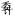 金额合会会议次数金额合会会议次数11011011011011010100%年度总体目标完成情况预期目标预期目标预期目标预期目标预期目标预期目标实际完成情况实际完成情况实际完成情况实际完成情况实际完成情况年度总体目标完成情况目标1：提高民主监督实效，在委员工作上展现新作为。目标2：提升履职能力，在自身建设上争取新成效。目标1：提高民主监督实效，在委员工作上展现新作为。目标2：提升履职能力，在自身建设上争取新成效。目标1：提高民主监督实效，在委员工作上展现新作为。目标2：提升履职能力，在自身建设上争取新成效。目标1：提高民主监督实效，在委员工作上展现新作为。目标2：提升履职能力，在自身建设上争取新成效。目标1：提高民主监督实效，在委员工作上展现新作为。目标2：提升履职能力，在自身建设上争取新成效。目标1：提高民主监督实效，在委员工作上展现新作为。目标2：提升履职能力，在自身建设上争取新成效。提高民主监督实效，在委员工作上展现新作为。 ；提升履职能力，在自身建设上争取新成效。提高民主监督实效，在委员工作上展现新作为。 ；提升履职能力，在自身建设上争取新成效。提高民主监督实效，在委员工作上展现新作为。 ；提升履职能力，在自身建设上争取新成效。提高民主监督实效，在委员工作上展现新作为。 ；提升履职能力，在自身建设上争取新成效。提高民主监督实效，在委员工作上展现新作为。 ；提升履职能力，在自身建设上争取新成效。年 度 绩 效 指 标 完 成 情况一级指标二级指标三级指标三级指标年度指标值实际完成值分值得分偏差原因分析及改进 措施偏差原因分析及改进 措施偏差原因分析及改进 措施年 度 绩 效 指 标 完 成 情况产  出  指  标数量指标指标1：召开主席会议次数，常指标1：召开主席会议次数，常共20次20年 度 绩 效 指 标 完 成 情况产  出  指  标数量指标。指标2：委员培训次数。指标2：委员培训次数≥11年 度 绩 效 指 标 完 成 情况产  出  指  标质量指标通过计划和预算监督 、开展提 案工作评议 、 听取和审议专项 工作报告 、组织专题调研 、开 展委员视察 、开展委员三进活 动等确保监督实效 ；努力打造 民主协商 、提高政协委员参政 议政能力 、加强政协委员履职 服务保障等通过计划和预算监督 、开展提 案工作评议 、 听取和审议专项 工作报告 、组织专题调研 、开 展委员视察 、开展委员三进活 动等确保监督实效 ；努力打造 民主协商 、提高政协委员参政 议政能力 、加强政协委员履职 服务保障等正常开展正常开展年 度 绩 效 指 标 完 成 情况产  出  指  标质量指标通过计划和预算监督 、开展提 案工作评议 、 听取和审议专项 工作报告 、组织专题调研 、开 展委员视察 、开展委员三进活 动等确保监督实效 ；努力打造 民主协商 、提高政协委员参政 议政能力 、加强政协委员履职 服务保障等通过计划和预算监督 、开展提 案工作评议 、 听取和审议专项 工作报告 、组织专题调研 、开 展委员视察 、开展委员三进活 动等确保监督实效 ；努力打造 民主协商 、提高政协委员参政 议政能力 、加强政协委员履职 服务保障等正常开展正常开展年 度 绩 效 指 标 完 成 情况产  出  指  标质量指标通过计划和预算监督 、开展提 案工作评议 、 听取和审议专项 工作报告 、组织专题调研 、开 展委员视察 、开展委员三进活 动等确保监督实效 ；努力打造 民主协商 、提高政协委员参政 议政能力 、加强政协委员履职 服务保障等通过计划和预算监督 、开展提 案工作评议 、 听取和审议专项 工作报告 、组织专题调研 、开 展委员视察 、开展委员三进活 动等确保监督实效 ；努力打造 民主协商 、提高政协委员参政 议政能力 、加强政协委员履职 服务保障等正常开展正常开展年 度 绩 效 指 标 完 成 情况产  出  指  标时效指标指标1：按时完成各项工作指标1：按时完成各项工作按时按时年 度 绩 效 指 标 完 成 情况社会效益 指标加大对教育、科学、文化、卫 生、三农等民生需求领域的监 督力度，保稳定，促和谐，提 高人民生活幸福指数。加大对教育、科学、文化、卫 生、三农等民生需求领域的监 督力度，保稳定，促和谐，提 高人民生活幸福指数。提高提高年 度 绩 效 指 标 完 成 情况社会效益 指标加大对教育、科学、文化、卫 生、三农等民生需求领域的监 督力度，保稳定，促和谐，提 高人民生活幸福指数。加大对教育、科学、文化、卫 生、三农等民生需求领域的监 督力度，保稳定，促和谐，提 高人民生活幸福指数。提高提高年 度 绩 效 指 标 完 成 情况社会效益 指标加大对教育、科学、文化、卫 生、三农等民生需求领域的监 督力度，保稳定，促和谐，提 高人民生活幸福指数。加大对教育、科学、文化、卫 生、三农等民生需求领域的监 督力度，保稳定，促和谐，提 高人民生活幸福指数。提高提高年 度 绩 效 指 标 完 成 情况可持续影响 指标提升委员履职能力，扩大委员 履职影响力提升委员履职能力，扩大委员 履职影响力提升提升年 度 绩 效 指 标 完 成 情况满意度服务对象委员满意度委员满意度≥85%≥90%22页 -指标(10分)满意度指标